Application for Enrollment	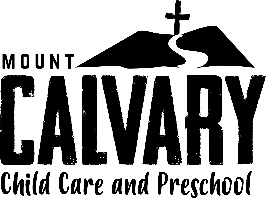 MOUNT CALVARY LUTHERAN CHILDCARE AND PRESCHOOL MINISTRY1819 RESERVATION DRIVE, FORT WAYNE, IN 46819260-747-4121 ext. 1		Fax 260-203-3719												Date_____________CHILD INFORMATION									Child’s Name:___________________________________________  Date of birth: _______________  Age: ______Name you wish your child to be called, and learn to write _________________________     Male      FemaleAddress: _____________________________________City: __________________State:________Zip: ____________PARENT or GUARDIAN INFORMATIONParent(s) are:  __Married    __Living together     __Divorced     __Separated     __Widowed     __SingleOR      Relationship of Guardian(s) to Child _____________________________________________________legal guardians please use the space below for your information in place of mother and fatherMother: _________________________________________ Father: _________________________________________  Occupation: ____________________________________  Occupation: _____________________________________Employer: _______________________________________ Employer: _______________________________________Cell Phone: ______________________________________ Cell  Phone: _____________________________________Work Phone: ____________________________________  Work Phone: ____________________________________Address if different than child’s___________________ Address if different than child’s____________________________________________________________________    _______________________________________________  E-mail address for communication from teacher or office ___________________________________________Name of person(s) who has legal custody of child__________________________________________________If legal documentation prohibits any contact, visitation, or custody of any parent, please provide a copy upon enrollment.EMERGENCY CONTACTSI understand that my child will be released to me only, or to the following persons authorized by me.  These persons (in this order) are also to be contacted in the event that neither parent can be reached.1. Name_______________________________Phone______________________Relationship___________________2. Name_______________________________Phone______________________Relationship___________________3. Name_______________________________Phone______________________Relationship___________________Child’s Doctor_________________________________________ Phone__________________Child’s Dentist_________________________________________ Phone__________________Parent/Guardian Signature_________________________________________________ Date__________________OTHER HOUSEHOLD MEMBERSSibling Names and Ages  _______________________________________________________________________________________________________________________________________________________________________________________________People who live in the house other than siblings or guardians and their relationship to the child  __________________________________________________________________________________________________________________________CHURCH INFORMATIONName of your church home_______________________________________________________________________________Denomination_________________________________________Pastor or Priest’s Name___________________________Has your child been baptized?_____  Would you like information about Mount Calvary’s ministries? ____HEALTH INFORMATIONIn order for us to make menu substitutions, specific written instructions are needed from a physician (i.e. allergies, food sensitivities, supplements, personal beliefs or other changes outside state guidelines).  Depending on the situation, the parents may be required to provide the substitution.  Please see the office for more information.  Allergies___________________________________________________________________________________________________Any special health conditions_____________________________________________________________________________Activities which should be avoided_______________________________________________________________________Special dietary information________________________________________________________________________________Does your child take medication regularly?  Name of med. and reason__________________________________ENROLLMENT___ I am enrolling my child in full day care, open from 6 a.m. to 6 p.m. Monday thru Friday___ I am enrolling my child ONLY in 8:30am-12:30pm Preschool___ I am enrolling my child ONLY in 8:30am-3:00pm KindergartenNORMAL HOURS ATTENDING:Mon_______-_______  Tues_______-_______  Wed_______-_______  Thurs_______-_______  Fri_______-_______I authorize Mount Calvary Lutheran Child Care and Preschool to seek emergency medical treatment for my child when necessary.  If I cannot be reached, I give permission to the physician I have listed under emergency contacts.  In the event of a life-threatening emergency, I understand that 911 will be called to take my child to my preferred hospital ____________________________ or to the closest facility.We pledge our support of the programs provided by Mount Calvary. We also accept our financial responsibility and pledge to pay the tuition fees. We understand that the registration fee is non-refundable.Signature of Parent/Guardian: ______________________________________   Date: ______________________Who referred you to our program or how did you hear about us? ___________________________________